Paddle WheelerAl Oster 1960’s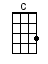 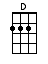 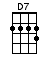 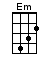 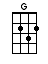 INSTRUMENTAL INTRO:  / 1 2 / 1Paddle [Em] wheeler [C] paddle [G] wheeler [G]I [C] hear the captain [D7] callin' all a-[G]board [G]In [G] eighteen ninety-nine, she [C] came on up the [G] lineShe's [G] gonna make the Dawson City [D] run [D]Three [G] hundred miles or so, where the [C] Yukon waters [G] flowShe's [G] gonna serve the [D7] Land of the Midnight [G] Sun [G]To the [C] Klondike land of gold, she'll [G] sail the river boldHer [G] whistle blowin’ steam at every [D] turn [D]With her [G] smoke arisin’ high, in-[C]to the northern [G] skyOh [G] listen to that [D7] paddle wheeler [G] churn [G]CHORUS:Paddle [Em] wheeler [C] paddle [G] wheeler [G]A-[C]waitin’ on the [D] Yukon River [G] shore [G]Paddle [Em] wheeler [C] paddle [G] wheeler [G]I [C] hear the captain [D7] callin' all a-[G]board [G]Paddle [Em] wheeler [C] paddle [G] wheeler [G]I [C] hear the captain [D7] callin' all a-[G]board [G]There's a [G] bearded sourdough, and a [C] greenhorn cheecha-[G]koThey're [G] lined on deck with a hundred men or [D] more [D]As the [G] paddles heave and churn, their [C] dreams so brightly [G] burnOh [G] take them to that [D7] land of yellow [G] ore [G]Oh [C] paddle wheeler toil, where the [G] rapids roll and boilOh [G] take the cargo safe to journey's [D] end [D]Then the [G] whistle loudly blows, and [C] every miner [G] knowsThat [G] Dawson City's [D7] just around the [G] bend [G]CHORUS:Paddle [Em] wheeler [C] paddle [G] wheeler [G]A-[C]churnin’ on the [D] river proud and [G] grand [G]Paddle [Em] wheeler [C] paddle [G] wheeler [G]They [C] say you're the [D7] queen of this [G] land [G]Paddle [Em] wheeler [C] paddle [G] wheeler [G]I [C] hear the captain [D7] callin' all a-[G]board [G]For [G] fifty years and some, she [C] made the Dawson [G] runThen [G] came the day they pulled her into [D] shore [D]They [G] set her high and dry, while the [C] river flows on [G] byAnd [G] there's she's goin’ to [D7] rest forever [G] more [G]Now the [C] paddle wheeler's gone, but the [G] memories linger onTo the [G] day she was the Queen in the land of [D] gold [D]And I [G] fancy that I hear, her [C] whistle loud and [G] clearA-[G]blowin’ as it [D7] blew in the days of [G] old [G]Paddle [Em] wheeler [C] paddle [G] wheeler [G]Her [C] restin’ on the [D] Yukon River [G] shore [G]Paddle [Em] wheeler [C] paddle [G] wheeler [G]I [C] fancy I can [D7] hear that all a-[G]board [G]A [C] paddle wheeler [D7] restin’ on the [G] shore [G]< SLOW >I [C] fancy I can [D7] hear  that…  all a-~[Em]~board [Em]www.bytownukulele.ca